PRIMER INFORME TRIMESTRAL DE ACTIVIDADESPERIODO OCTUBRE 2021 – DICIEMBRE 2021C. JESÚS RAMÍREZ SÁNCHEZ.REGIDOR PRESIDENTE DE LAS COMISIONES EDILICIAS DE MERCADOS Y CENTRALES DE ABASTOS / CALLES, ALUMBRADO PÚBLICO Y CEMENTERIOS.INDICEMARCO JURÍDICO.SESIONES ORDINARIAS DE AYUNTAMIENTO.SESIONES EXTRAORDINARIAS DE AYUNTAMIENTO. SESIONES SOLEMNES DE AYUNTAMIENTO.COMISIONES EDILICIAS QUE INTEGRO COMO VOCAL.COMISION EDILICIA DE MERCADOS Y CENTRALES DE ABASTOS.COMISION EDILICIA DE CALLES, ALUMBRADO PUBLICO Y CEMENTERIOS.DIVERSAS CONVOCATORIAS, ACTIVIDADES Y EVENTOS. INICIATIVAS. ANEXOS FOTOGRÁFICOS.MARCO JURIDICOLa Ley de Transparencia y Acceso a la información Pública del Estado de Jalisco y sus Municipios en su artículo 15 nos habla de la que es considerada como información fundamental de los Ayuntamientos y de los sujetos obligados del mismo, mientras que el artículo 8 del mismo cuerpo legal nos refiere que es considerada como información fundamental de forma general, la información sobre la gestión pública que a su vez comprende, los informes trimestrales y anuales de actividades de los sujetos obligados. Por su parte, el artículo 49 de la Ley del Gobierno y la Administración Pública Municipal del Estado de Jalisco en su fracción IV establece que una de las obligaciones de los regidores es informar al Ayuntamiento y a la sociedad de sus actividades, a través  de la forma y mecanismos que establezcan los ordenamientos municipales. En este sentido, el Reglamento Interior del Ayuntamiento de Zapotlán el Grande Jalisco, en su artículo 47 fracción VII menciona como una obligación de los regidores que son presidentes de alguna comisión edilicia, el presentar informe de las actividades realizadas por las comisiones que presidan.     SESIONES ORDINARIAS DE AYUNTAMIENTOEl pleno del ayuntamiento funciona por medio de sesiones públicas y abiertas cuya naturaleza será ordinaria, solemne o extraordinaria, según lo determine la convocatoria que sea emitida para tal efecto, con fundamento en los artículos 29, 30, 31, 32 y 33 de la Ley del Gobierno y la Administración Pública Municipal del Estado de Jalisco, asi como los artículos del 14 al 20 del Reglamento Interior del Ayuntamiento de Zapotlán el Grande, Jalisco. Con fundamento en lo anteriormente expuesto y las funciones ya establecidas en los ordenamientos legales antes aludidos, se me convocó a 04 Sesiones de Ayuntamiento Ordinarias a las cuales asistí y participé en todas y cada una de   las siguientes:SESIONES EXTRAORDINARIAS DE AYUNTAMIENTOEl pleno del ayuntamiento funciona por medio de sesiones públicas y abiertas cuya naturaleza será ordinaria, solemne o extraordinaria, según lo determine la convocatoria que sea emitida para tal efecto, con fundamento en los artículos 29, 30, 31, 32 y 33 de la Ley del Gobierno y la Administración Pública Municipal del Estado de Jalisco, asi como los artículos del 14 al 20 del Reglamento Interior del Ayuntamiento de Zapotlán el Grande, Jalisco.Con fundamento en lo anteriormente expuesto y las funciones ya establecidas en los ordenamientos legales antes aludidos, se convocó a 09 Sesiones de Ayuntamiento Extraordinarias a las cuales asistí y participé en todas y cada una de las siguientes:SESIONES SOLEMNES DE AYUNTAMIENTOEl pleno del ayuntamiento funciona por medio de sesiones públicas y abiertas cuya naturaleza será ordinaria, solemne o extraordinaria, según lo determine la convocatoria que sea emitida para tal efecto, con fundamento en los artículos 29, 30, 31, 32 y 33 de la Ley del Gobierno y la Administración Pública Municipal del Estado de Jalisco, asi como los artículos del 14 al 20 del Reglamento Interior del Ayuntamiento de Zapotlán el Grande, Jalisco.Con fundamento en lo anteriormente expuesto y las funciones ya establecidas en los ordenamientos legales antes aludidos, se convocó a 04 Sesiones de Ayuntamiento Solemnes a las cuales  asistí y participé en todas y cada una de las siguientes:COMISIONES EDILICIAS QUE INTEGRO COMO VOCAL Con fundamento en los Artículos 27, 28, 49, 50 y 51 de la Ley del Gobierno y la Administración Pública Municipal del Estado de Jalisco y los Artículos del 37 al 49 del Reglamento Interior del Ayuntamiento de Zapotlán el Grande, JaliscoEn mi carácter de Regidor, formo actualmente como vocal de las siguientes comisiones.Comisión Edilicia Permanente de Innovación, Ciencia y Tecnología.Comisión Edilicia Permanente de Desarrollo Agropecuario e Industrial.Comisión Edilicia Permanente de Deportes, Recreación y Atención a la Juventud.Comisión Edilicia Permanente de Estacionamientos.A continuación se enumeran las sesiones de trabajo por Comisión Edilicia, que fueron convocadas, de conformidad con lo establecido en los Artículos 27, 28, 49, 50 y 51 de la Ley del Gobierno y la Administración Pública Municipal del Estado de Jalisco y los Artículos del 37 al 49 del Reglamento Interior del Ayuntamiento de Zapotlán el Grande, JaliscoComisión Edilicia Permanente de Innovación, Ciencia y Tecnología.La Regidora Laura Elena Martínez Ruvalcaba presidenta de mencionada Comisión Edilicia, convocó a participar en sesiones, a las cuales asistí y participé en las siguientes:Comisión Edilicia Permanente de Desarrollo Agropecuario e Industrial.La Regidora Tania Magdalena Bernardino Juárez presidenta de mencionada Comisión Edilicia, convocó a participar en 03 sesiones, a las cuales asistí y participé en las siguientes:Comisión Edilicia Permanente de Deportes, Recreación y Atención a la Juventud.La Regidora Diana Laura Ortega Palafox presidenta de mencionada Comisión Edilicia, convoco a participar en 04 sesiones, a las cuales asistí y participé en las siguientes:Comisión Edilicia Permanente de Estacionamientos.La Regidora Mónica Reynoso Romero presidenta de mencionada Comisión Edilicia, convocó a participar en sesiones, a las cuales asistí y participé en las siguientes:COMISIONES EDILICIAS QUE PRESIDO Con fundamento en los Artículos 27, 28, 49, 50 y 51 de la Ley del Gobierno y la Administración Pública Municipal del Estado de Jalisco y los Artículos del 37 al 49 del Reglamento Interior del Ayuntamiento de Zapotlán el Grande, JaliscoEn mi carácter de Regidor, formo actualmente como presidente de las siguientes comisiones.COMISIÓN EDILICIA DE MERCADOS Y CENTRALES DE ABASTOS.INTEGRANTES DE LA COMISION EDILICA PERMANENTE DE MERCADOS Y CENTRALES DE ABASTOS.Para el cumplimiento de estas atribuciones y obligaciones de la comisión Edilicia Permanente de Mercados y Centrales de Abastos, se ha sesionado en 3 ocasiones las cuales se anuncian a continuación:Se aprobó el Plan de Trabajo Anual de la Comisión Edilicia Permanente de Mercados y Centrales de Abastos.COMISIÓN EDILICIA PERMANENTE DE CALLES, ALUMBRADO PÚBLICO Y CEMENTERIOS.Con fundamento en los Artículos 27, 28, 49, 50 y 51 de la Ley del Gobierno y la Administración Pública Municipal del Estado de Jalisco y los Artículos del 37 al 49 del Reglamento Interior del Ayuntamiento de Zapotlán el Grande, JaliscoEn mi carácter de Regidor, formo actualmente como presidente de la siguiente comisión.INTEGRANTES DE LA COMISION EDILICA PERMANENTE CALLES, ALUMBRADO PÚBLICO Y CEMENTERIOS.Para el cumplimiento de estas atribuciones y obligaciones de la comisión Edilicia Permanente de Calles, Alumbrado Público y Cementerios ha sesionado en 2 ocasiones las cuales se anuncian a continuación:Se aprobó el Plan de Trabajo Anual de la Comisión Edilicia Permanente de Calles, Alumbrado Público y Cementerios.DIVERSAS CONVOCATORIAS, ACTIVIDADES Y EVENTOS.Como parte de la agenda de trabajo se llevaron a cabo trabajos relacionados con cada una de las comisiones edilicias que se presiden y de las cuales existe una vocalía. Además de los diversos eventos a los cuales fui comisionado en representación del presidente municipal.A continuación se muestran las actividades, convocatorias y eventos a los cuales se asistió: INICIATIVAS, PUNTOS DE ACUERDO O DICTAMEN.Fundamentado en los artículos 50 de la Ley del Gobierno y la Administración Pública Municipal del Estado de Jalisco; 51, 63 y 87 al 92 del Reglamento Interior del Ayuntamiento de Zapotlán el Grande, Jalisco. Las referidos iniciativas ( I ) o dictámenes (D) que se presentaron el periodo Octubre 2021 a Diciembre 2021 se enlistan a continuación:ATENTAMENTECIUDAD GUZMÁN, MUNICIPIO DE ZAPOTLÁN EL GRANDE, JALISCO, ENERO 03 DE ENERO DE 2022“2022, añodel cincuenta aniversario del Instituto Tecnológico de Ciudad Guzmán ”ING. JESUS RAMIREZ SANCHEZ Regidor Presidente de las Comisiones Edilicias Permanente de Mercados y Centrales de Abasto; y de Calles, Alumbrado Público y Cementerios  JRS/rrhC.c.p. ArchivoANEXOS FOTOGRÁFICOS. A continuación se anexan evidencias fotográficas de algunos eventos, reuniones de trabajo, sesiones de ayuntamiento y demás actividades llevadas a cabo durante estos tres meses de trabajo. FECHATIPO DE SESIÓNLUGARHORA21 / Octubre/ 2021OrdinariaSala de cabildo11:00 am.12/ Noviembre/ 21OrdinariaSala de cabildo17:30 pm.01/Diciembre/21OrdinariaSala de cabildo11:30 am28/Diciembre/21OrdinariaSala de cabildo10:00 am.FECHATIPO DE SESIÓNLUGARHORA01/ Octubre / 2021Extraordinaria No.1Sala de cabildo10:30 am.05/Octubre/2021ExtraordinariaNo. 2Sala de cabildo11:30 am. 21/ Octubre / 2021ExtraordinariaNo. 3Sala de cabildo18:30 pm.29/Octubre/2021ExtraordinariaNo. 4Sala de cabildo17:30 pm.01/ Noviembre/ 21ExtraordinariaNo. 5Sala de cabildo13:00 pm.09/ Noviembre /21ExtraordinariaNo. 6Sala de Cabildo11:00 am.09/ Noviembre /21Extraordinaria No. 7Sala de CabildoTermino de S.E No. 719/Noviembre/21Extraordinaria No. 8Sala de Cabildo09:00 am.28/Diciembre/21ExtraordinariaNo. 9 Sala de CabildoTermino de S.OFECHATIPO DE SESIÓNLUGARHORA01/Octubre/21SolemneSala de Cabildo10:00 am.20/ Noviembre/21SolemneAv. Cristobal Colón18:00 pm.03/ Diciembre/21SolemnePatio Central Pre12:30 pm.08/Diciembre/21SolemnePatio Central Pre13:00 pm.FECHATIPO DE SESIÓN.18 DE OCTUBRE 2021.Oficio 027/2021 Regidores.SESION ORDINARIA. 24 DE NOVIEMBRE DE 2021.Oficio 225/2021 Regidores.SESION ORDINARIA.FECHATIPO DE SESIÓN.26 DE OCTUBRE 2021.Oficio 082/2021 Regidores.ORDINARIA23 DE NOVIEMBRE 2021.Oficio 217/2021 Regidores.ORDINARIA20 DE DICIEMBRE 2021.Oficio 328/2021 Regidores.ORDINARIAFECHATIPO DE SESIÓN19 DE OCTUBRE 2021.Oficio 036/2021 Regidores.ORDINARIA05 DE NOVIEMBRE 2021.Oficio 117/2021 Regidores.ORDINARIA27 DE DICIEMBRE 2921Oficio 359/2021 Regidores.ORDINARIA18 DE NOVIEMBRE 2021.Oficio 202/2021 Regidores.EXTRAORDINARIAFECHATIPO DE SESIÓN18 DE OCTUBRE 2021Oficio 023/2021 Regidores.
ORDINARIA02 DE DICIEMBRE 2021Oficio 267/2021 Regidores.
ORDINARIAPRESIDENTE.VOCALES.
C. JESÚS RAMÍREZ SÁNCHEZ.C. ERNESTO SÁNCHEZ SÁNCHEZ.
C. RAÚL CHÁVEZ GARCÍA.FECHATIPO DE SESIÓN19/Octubre/2021ORDINARIA.24/Noviembre/2021ORDINARIA.29/Diciembre/2021ORDINARIA.PRESIDENTE VOCALESC. JESÚS RAMÍREZ SÁNCHEZ.C. ERNESTO SÁNCHEZ SÁNCHEZ.C. FRANCISCO IGNACIO CARRILLO GÓMEZ.FECHATIPO DE SESIÓN19/Octubre/2021Sesión Ordinaria de la Comisión Edilicia de Calles, Alumbrado Público y Cementerios.24/Noviembre/2021Sesión Ordinaria de la Comisión Edilicia de Calles, Alumbrado Público y Cementerios.FECHA.ASUNTO.INTERVENCIONES06 / Octubre / 2021Visita al Tianguis Municipal ( Baños ) e infraestructura.Regidor de Mercados, coordinadores generales y administración tianguis.13/ Octubre / 2021 Visita al Tianguis Municipal con Presidenta y directora DIF .Presidenta y directora DIF, administrador y Regidor de Mercados.20 / Octubre / 2021Invitación Consejo Municipal de Protección Civil y Bomberos.
Protección Civil.20 / Octubre / 2021Vista al Cementerio Municipal.Regidor de CAC, Coordinador de Cementerios.22/Octubre /2021Visita al Mercado Municipal Paulino Navarro.Regidor Mercados y Administradora del
Mercado Paulino Navarro30 / Octubre / 2021Invitación a final deportiva de Futbol Estadio Olímpico.Liga de Futbol Independiente y Regidor Vocal Deportes.31/ Octubre / 2021Visita y platica con la mesa directiva de la colonia La Providencia.Regidor CAC y Vecinos de dicha colonia.01/ Noviembre/ 2021Reunión Presencial con personal de SICA Y SADER JALISCO.Personal de SICA, SADER JALISCO, Regidor y Coordinacion de Mercados y Tianguis.02 / Noviembre / 2021 Visita al Mercado Constitución y reunión con locatarios del mismo.Regidor Mercados, Regidora Sapaza y Locatarios.06 / Noviembre / 2021 Invitación a final deportiva de Futbol
Estadio Olímpico. Liga de Futbol Independiente y Regidor Vocal Deportes.10/ Noviembre / 2021Visita y platica con locatarios del Mercado Paulino Navarro.Regidor Mercados y Locatarios del Mercado y administración.13/ Noviembre / 2021Invitación a final deportiva de Futbol
Estadio Olímpico.Liga de Futbol Independiente y Regidor Vocal Deportes.19/ Noviembre / 2021Invitación a la Inauguración de la Feria de la Tostada.Coordinación General de Desarrollo Economico y Regidores PT 20 / Noviembre / 2021 Invitación al 111 Aniv. Revolución Mexicana. L.E.P Blanca Isis Cano Ceja, Regidores PT.25/ Noviembre / 2021 Invitación a la Comunidad Escolar Sordos en Parque Ecológico Las Peñas.L.E.P Blanca Isis Cano Ceja, Regidor 29/ Noviembre / 2021 Reunión Extraordinaria con los Locatarios del Mercado Paulino Navarro en las instalaciones del mismo. Regidor de Mercados, Administradora del Mercado y Locatarios del mismo.06/ Diciembre / 2021 Invitación al análisis del presupuesto de egresos 2022.  Comisión de Hacienda y regidores en su totalidad.08/ Diciembre / 2021 Invitación ordinaria al análisis del presupuesto de egresos 2022 .Comisión de Hacienda y Regidores en su totalidad.09/ Diciembre / 2021Invitación ordinaria  al análisis del presupuesto de egresos 2022 .Comisión de Hacienda y Regidores en su totalidad.16/ Diciembre / 2021Reunión de cobro del pago de la tarifa por el concepto de derecho de piso del mercado constitución y temas diversos. Ingresos municipal, Reglamentos, Secretaria General, Asesores Juridicos, Regidor Mercados.23 / Diciembre / 2021 Invitación extraordinaria al análisis del presupuesto de egresos 2022 .Comisión de Hacienda, Regidores en su totalidad, CANACO, Comité de Feria.NO.TIPOASUNTOFECHA1IINICIATIVA DE ACUERDO QUE SOLICITA CORRECCION DE NOMBRE DENTRO DEL ACUERDO DE AYUNTAMIENTO EN EL QUE SE RECONOCE A LOS CONCESIONARIOS DEL MERCADO CONSTITUCION01/12/20212IINICIATIVA PARA REALIZAR UN ANALISIS Y REVISION INTEGRAL DEL REGLAMENTO DE MERCADOS Y TIANGUIS DEL MUNICIPIO DE ZAPOTLÁN EL GRANDE, JALISCO28/12/2021VISITA AL TIANGUIS MUNICIPALVISITA AL TIANGUIS MUNICIPAL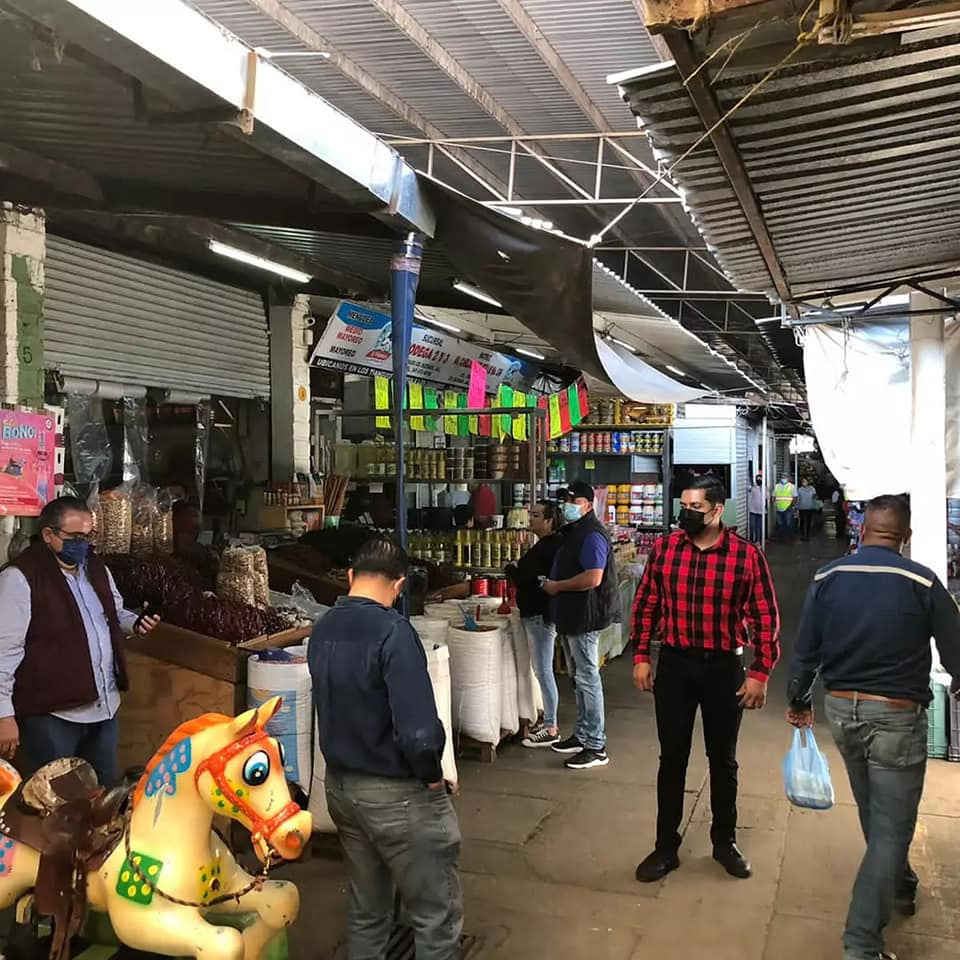 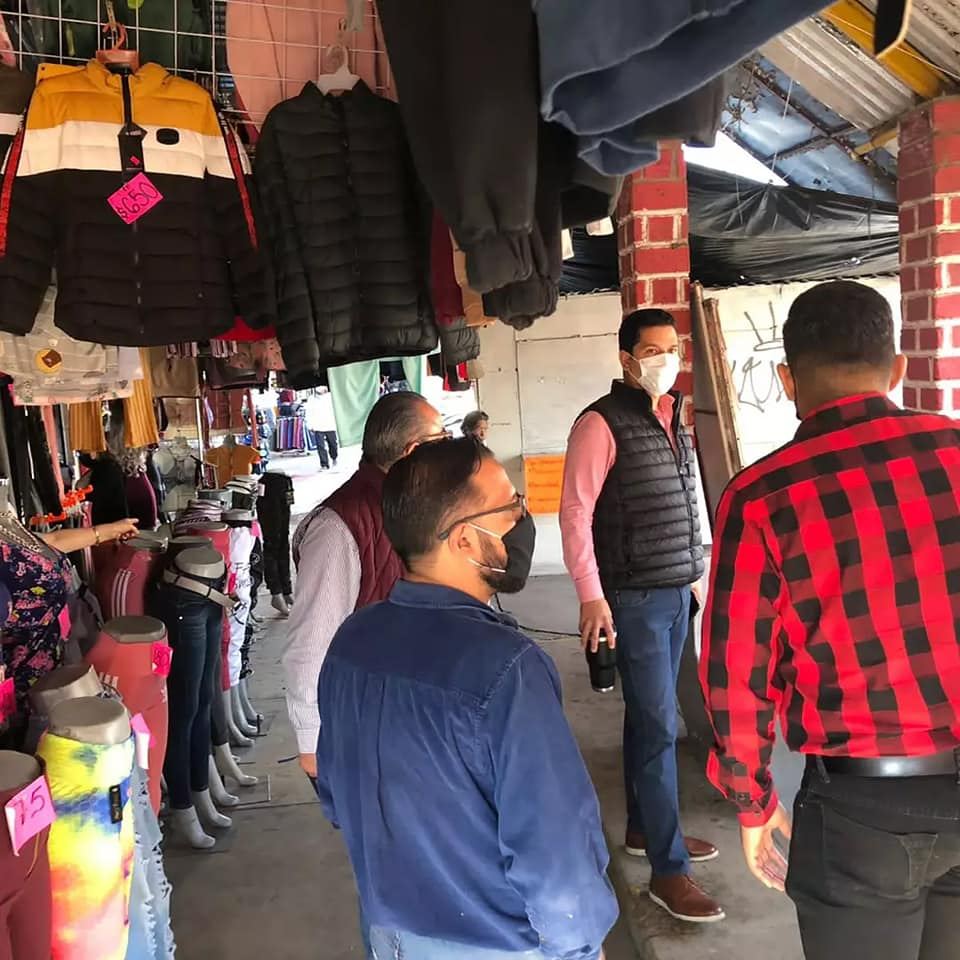 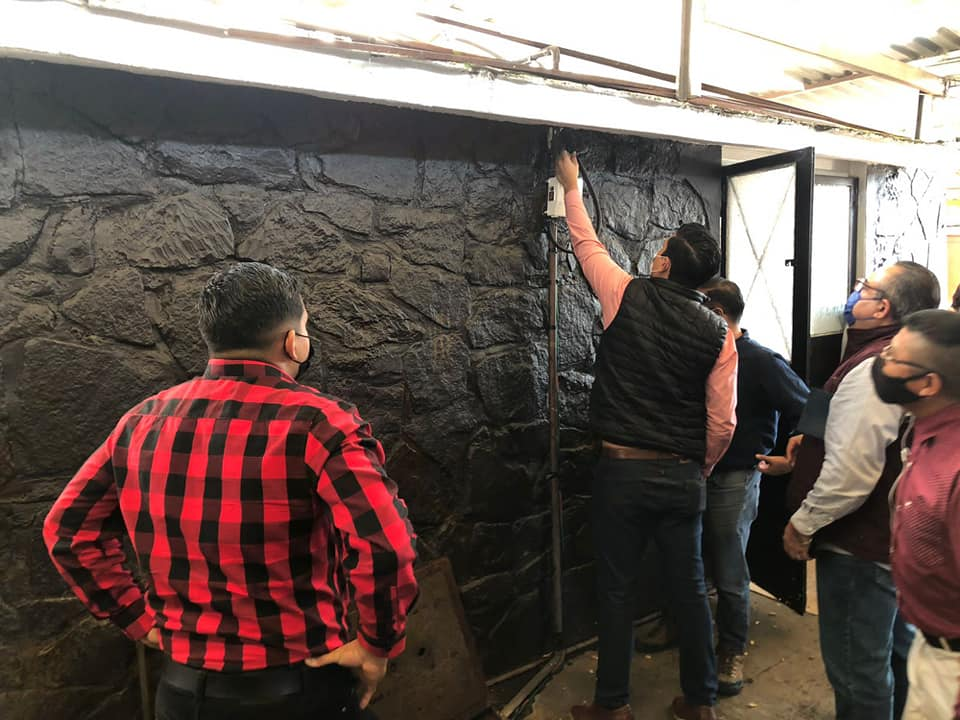 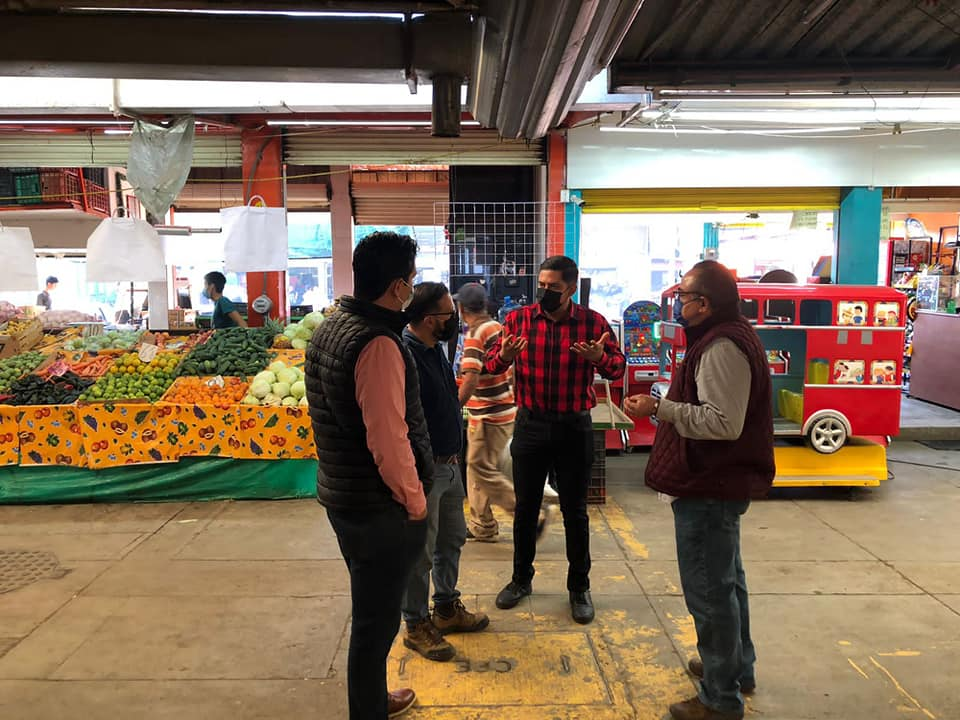 SESIONES DE COMISIONES SESIONES DE COMISIONES 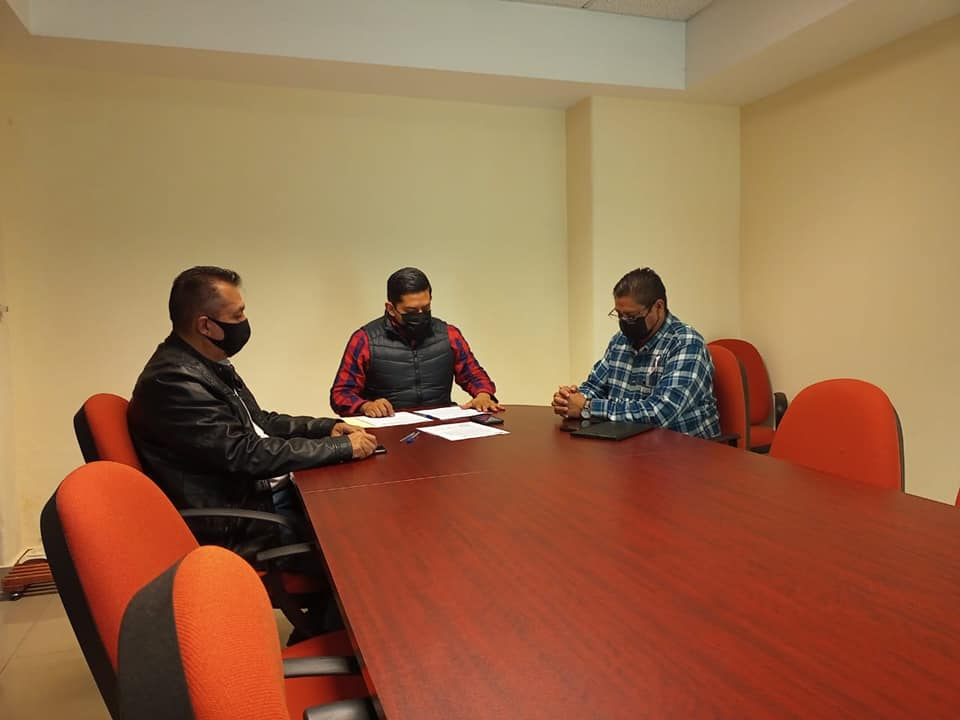 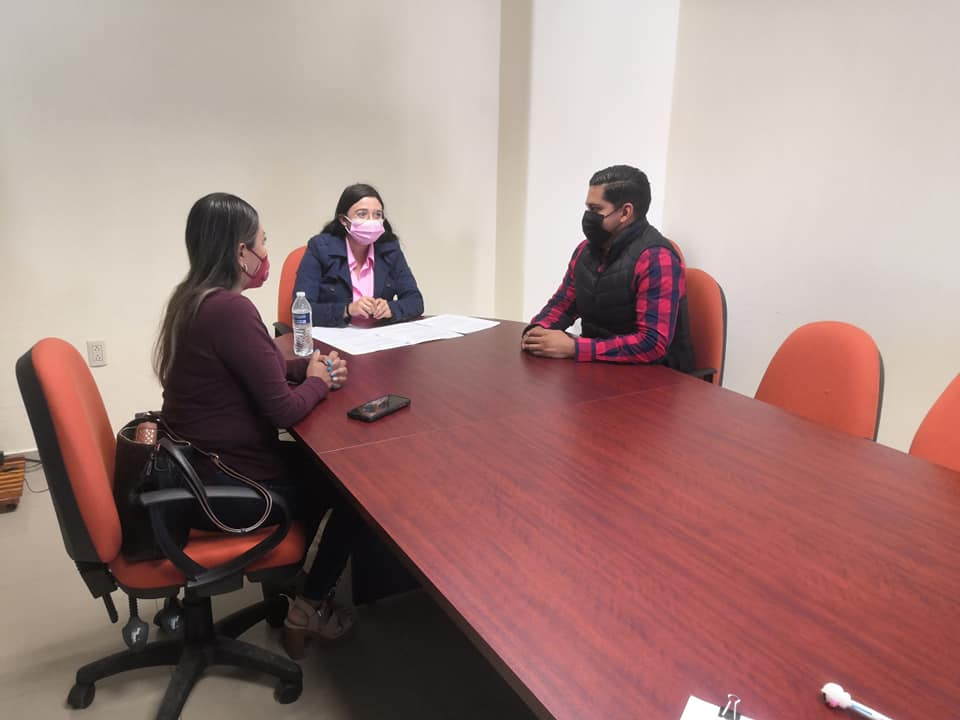 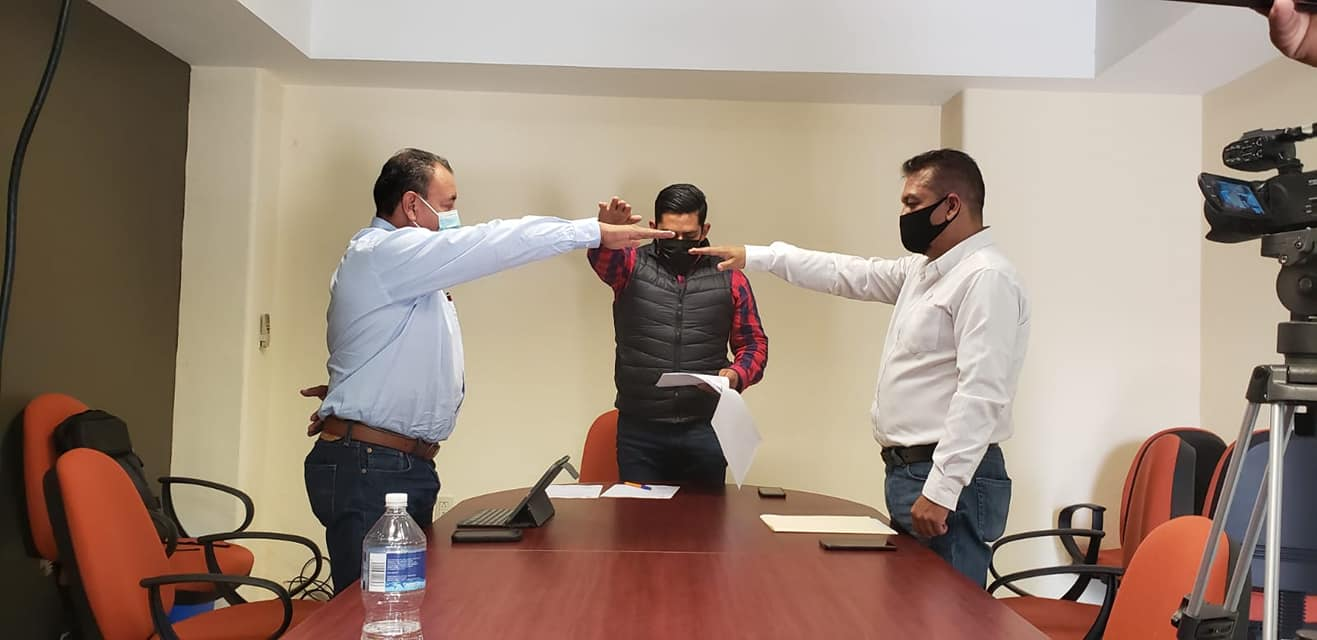 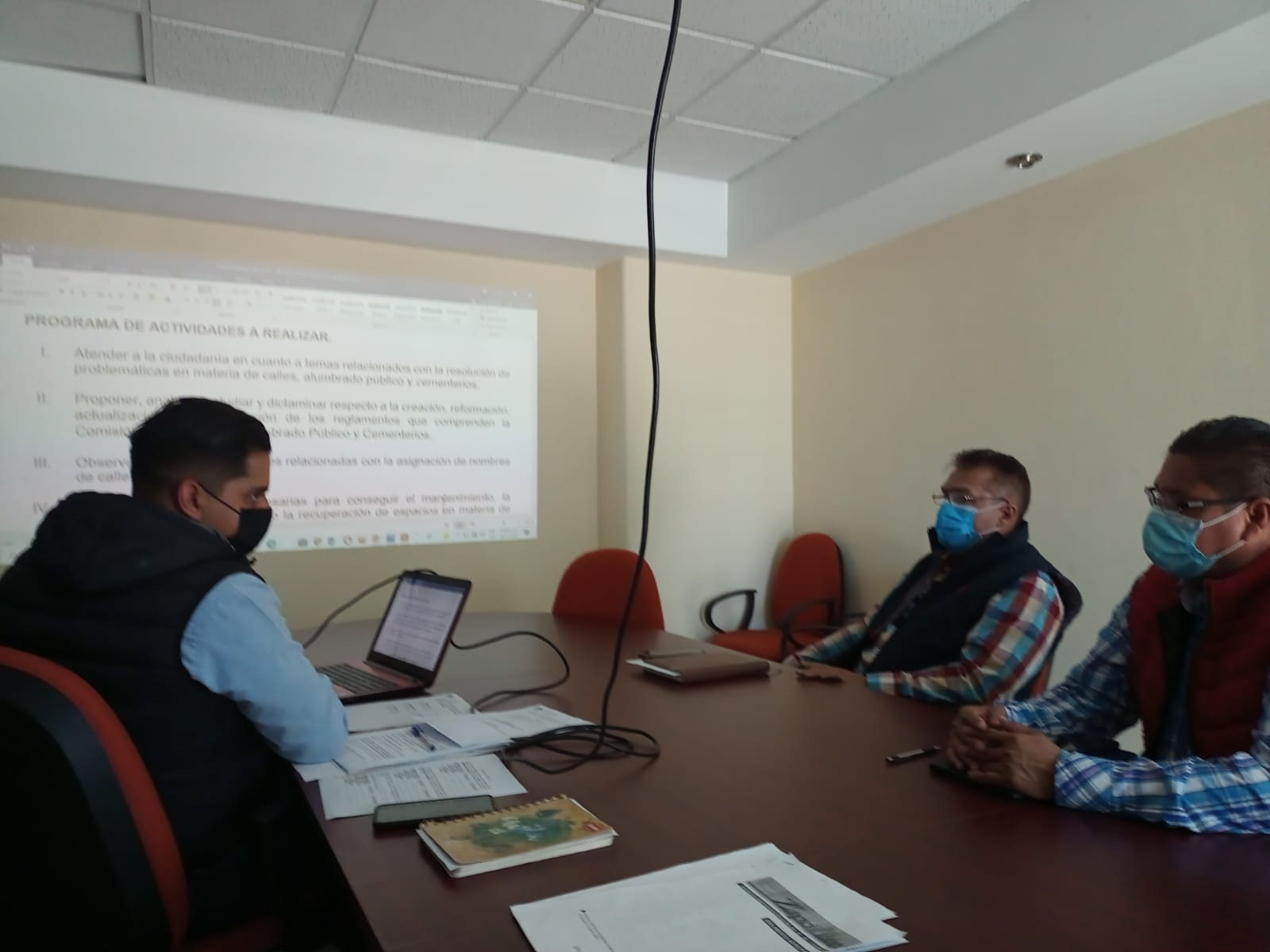 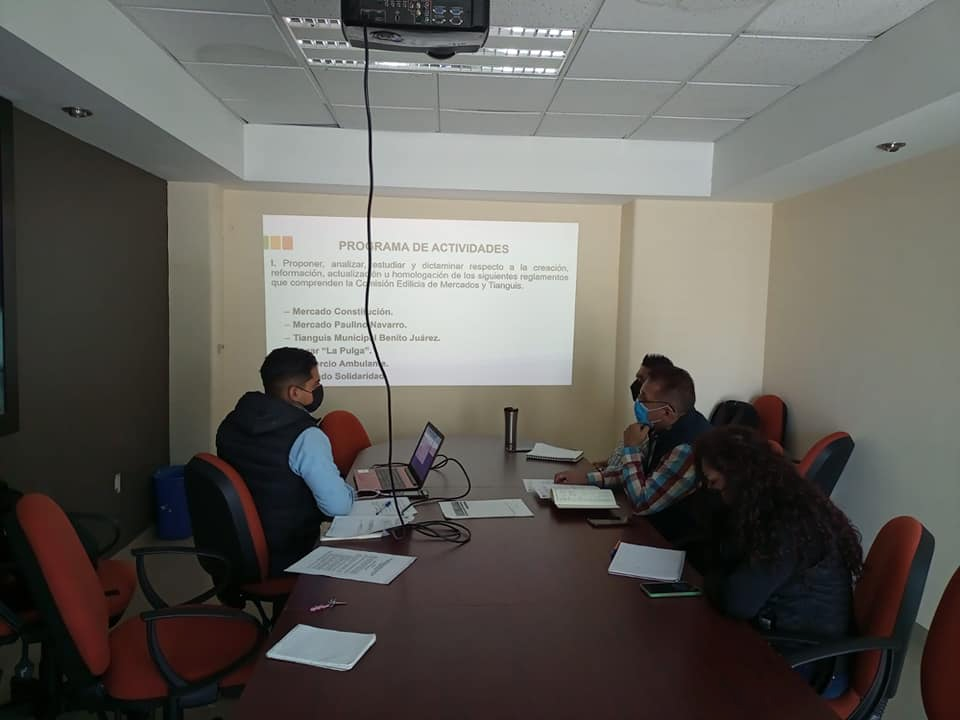 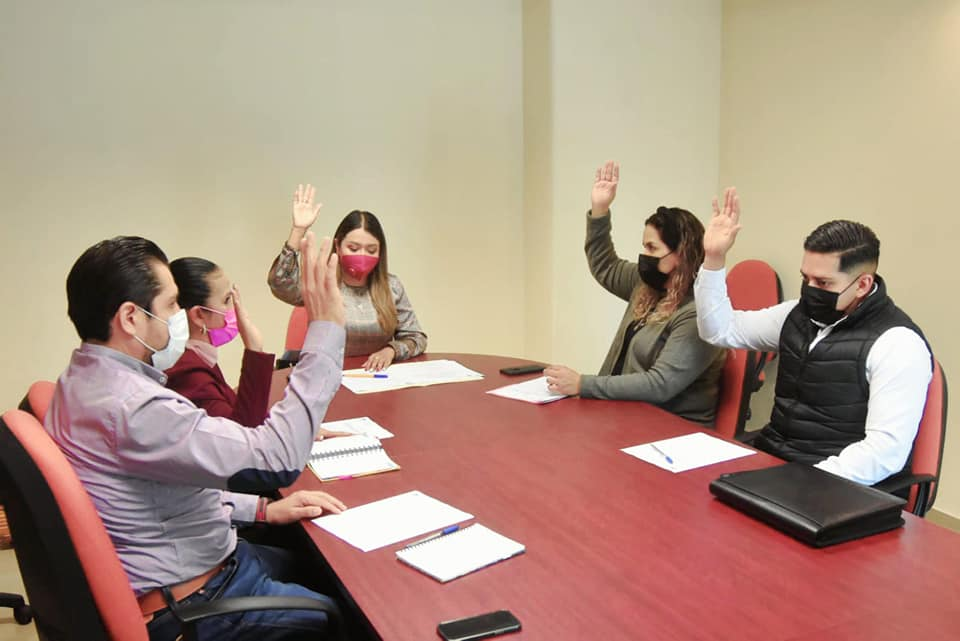 VISITA A LOS MERCADOS MUNICIPALES Y PANTEÓNMERCADO PAULINO NAVARRO Y MERCADO CONSTITUCIÓN PANTEÓN MIGUEL HIDALGOVISITA A LOS MERCADOS MUNICIPALES Y PANTEÓNMERCADO PAULINO NAVARRO Y MERCADO CONSTITUCIÓN PANTEÓN MIGUEL HIDALGO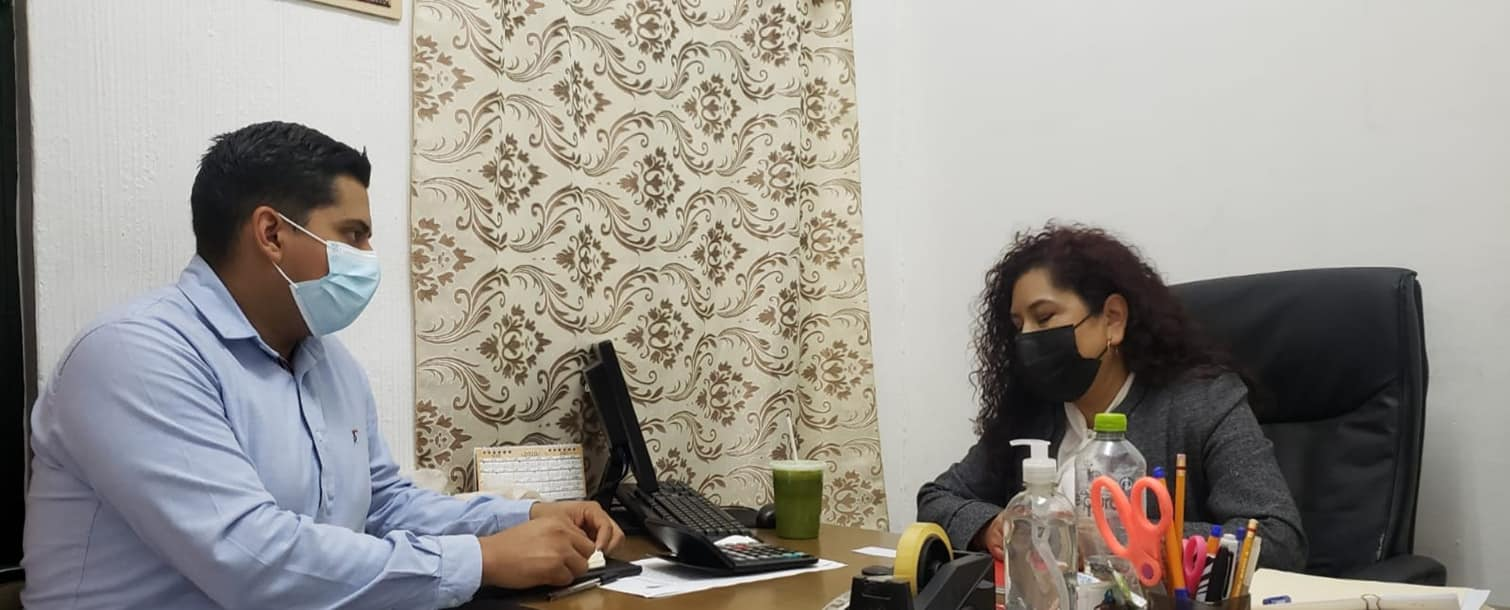 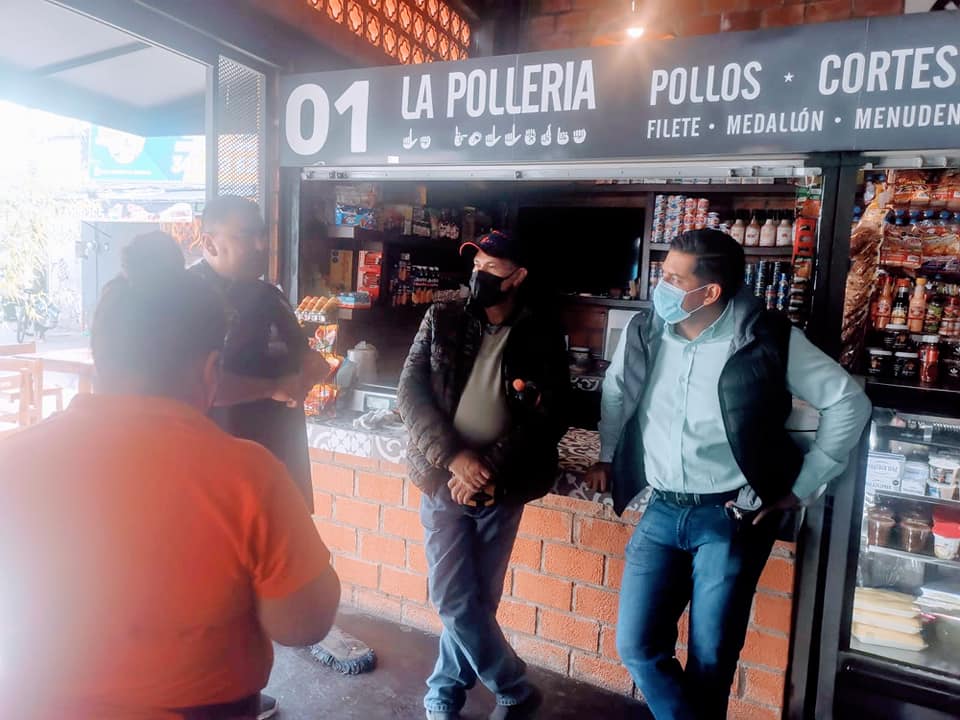 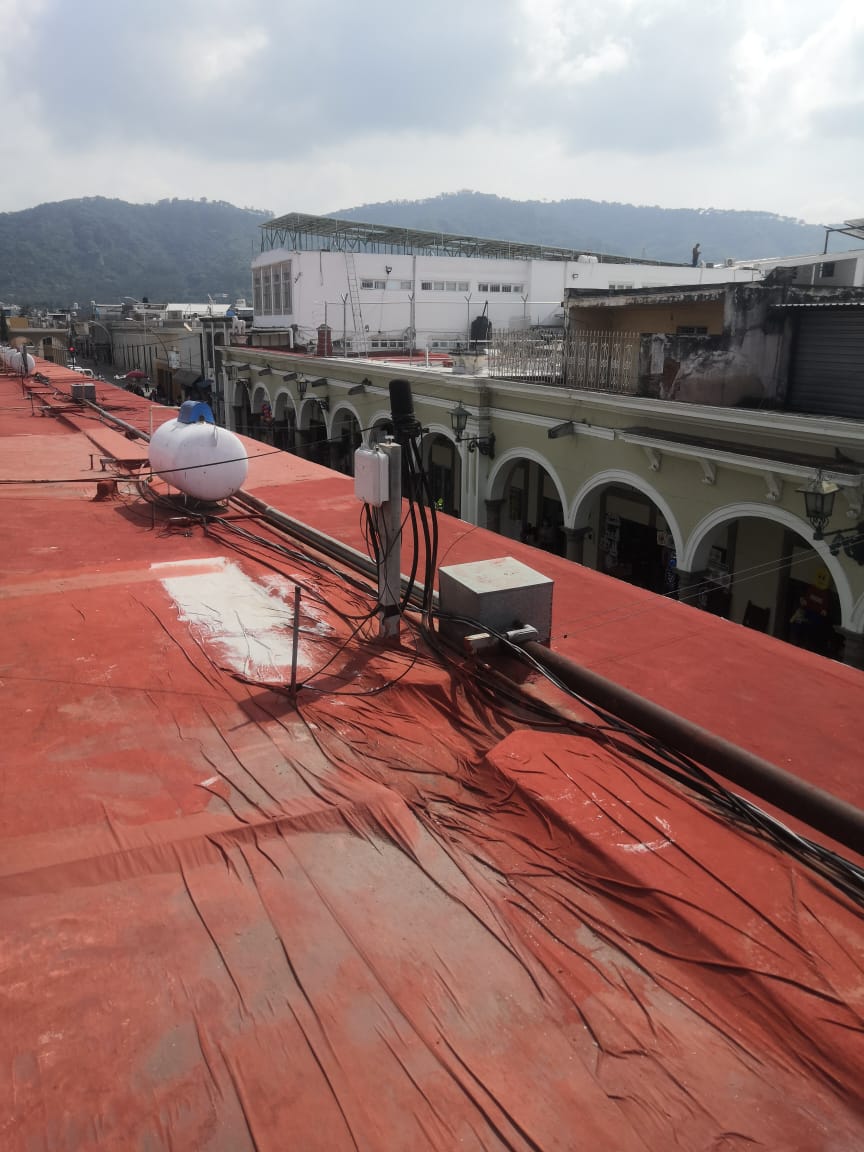 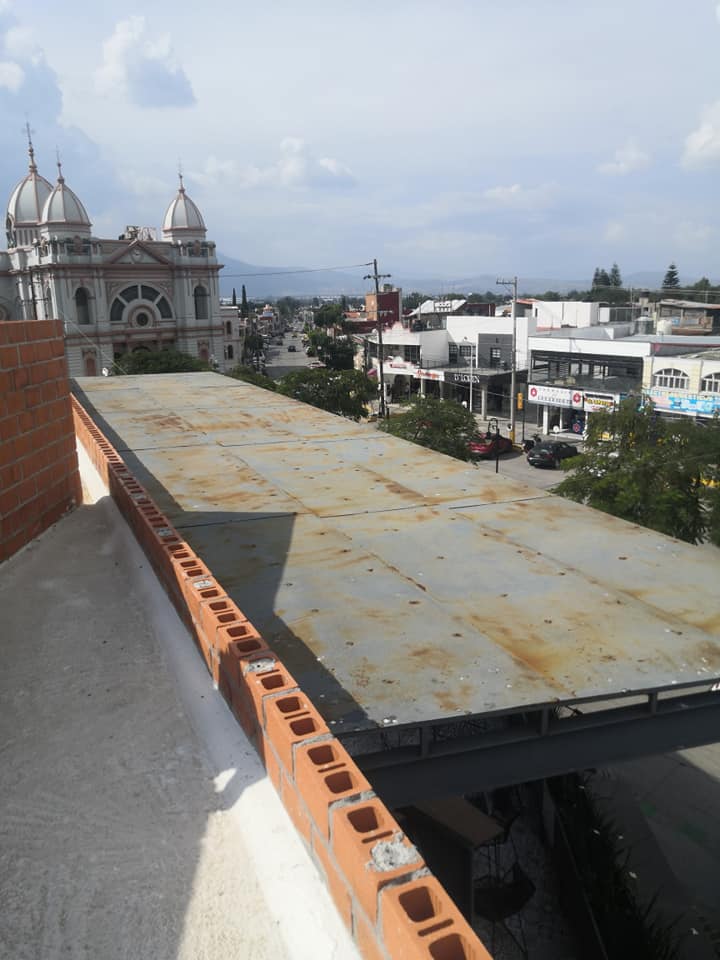 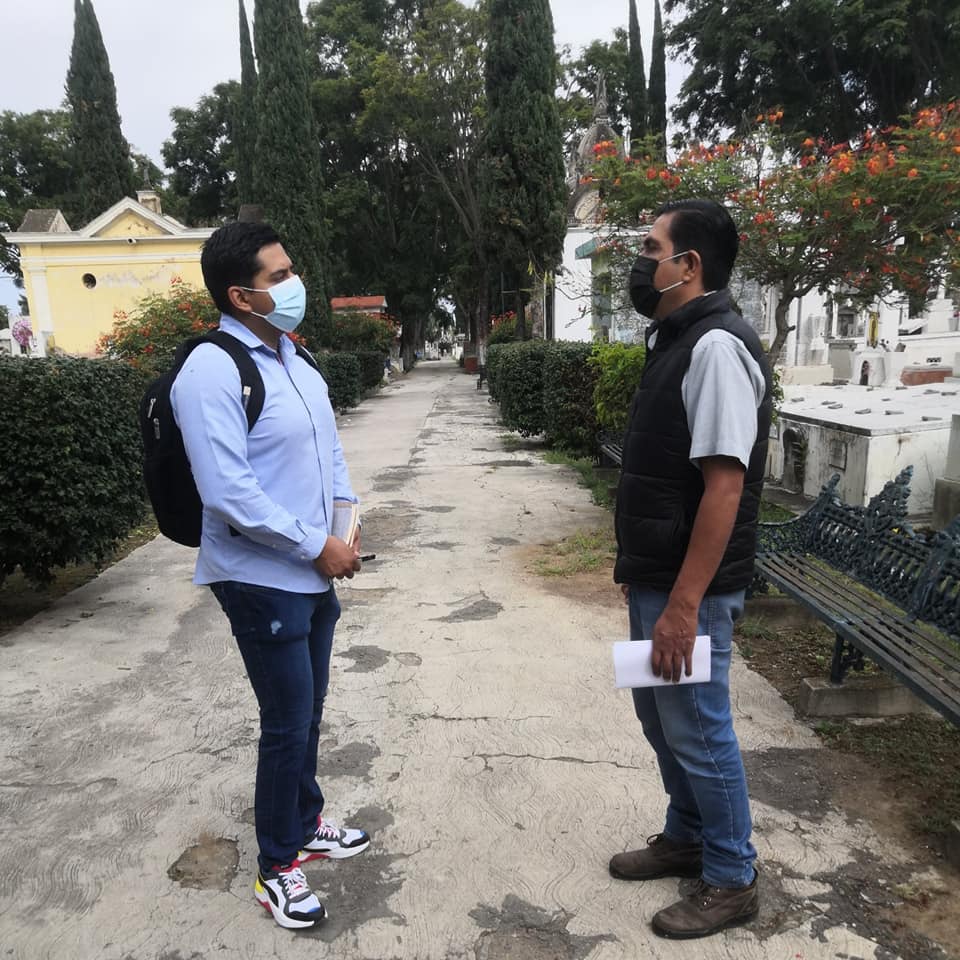 SESIONES DE AYUNTAMIENTO,  REUNIONES VECINALES Y DEPORTIVAS.SESIONES DE AYUNTAMIENTO,  REUNIONES VECINALES Y DEPORTIVAS.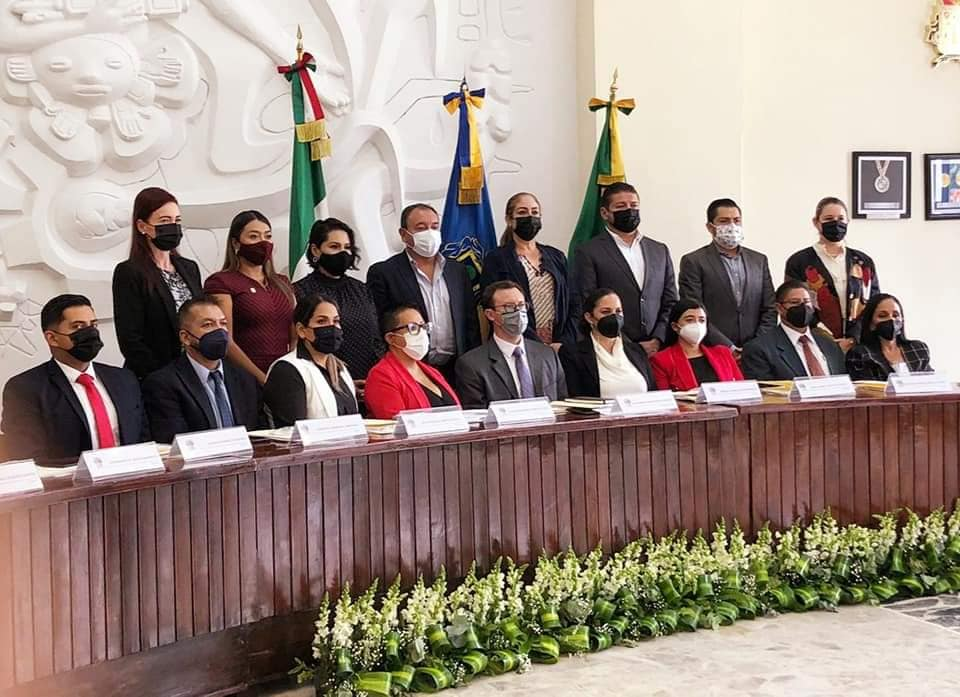 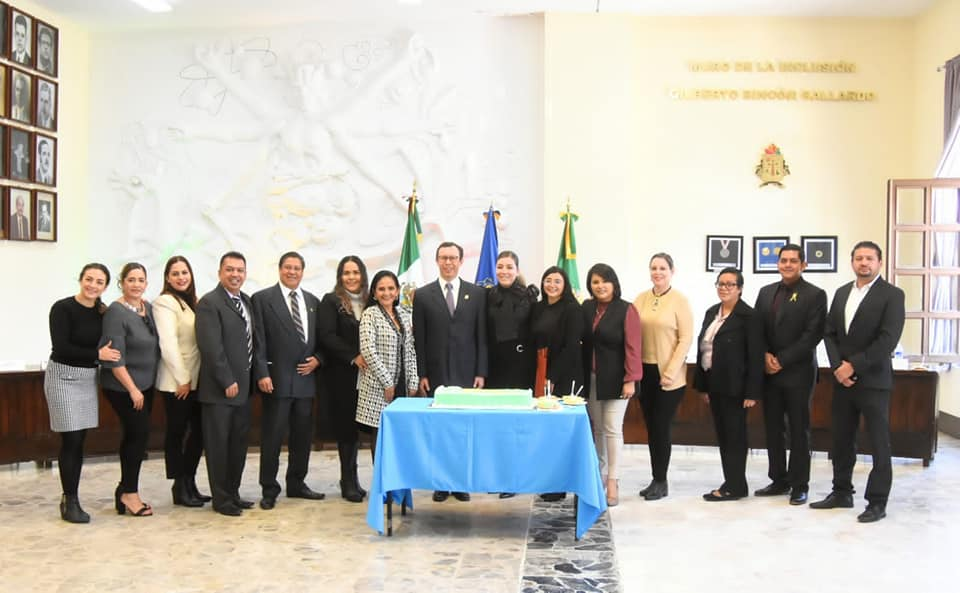 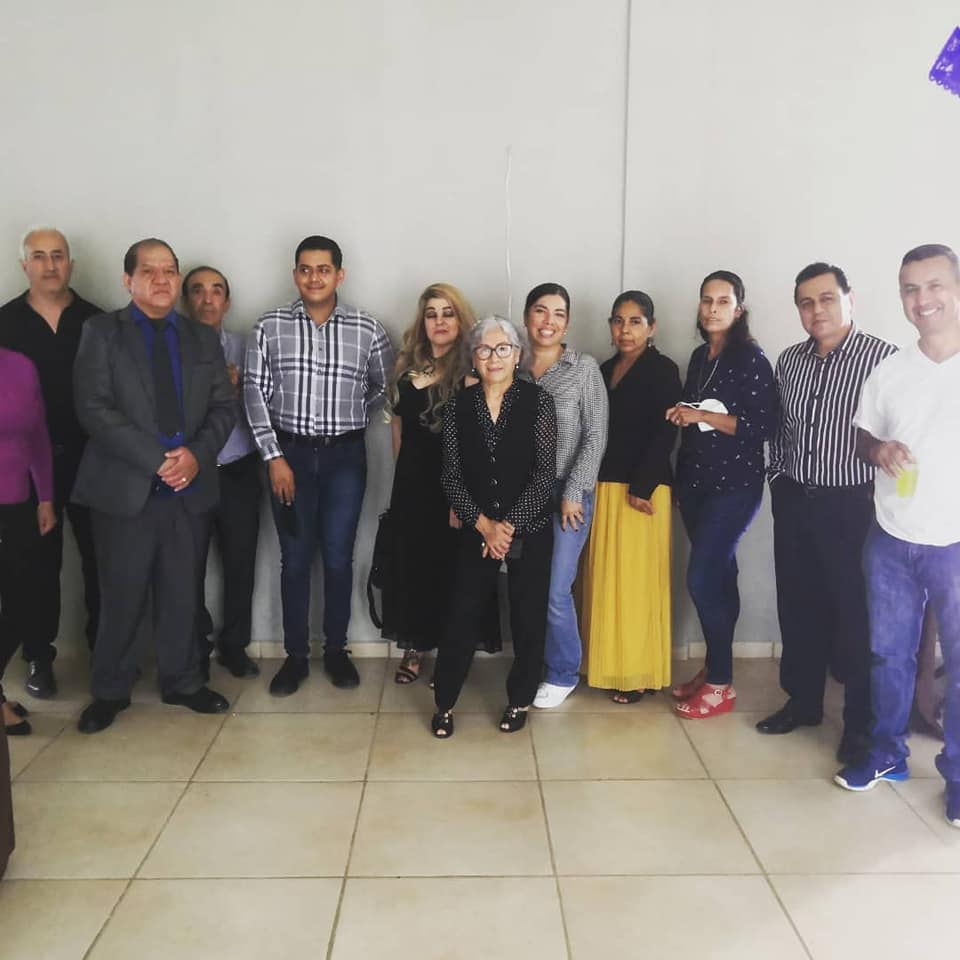 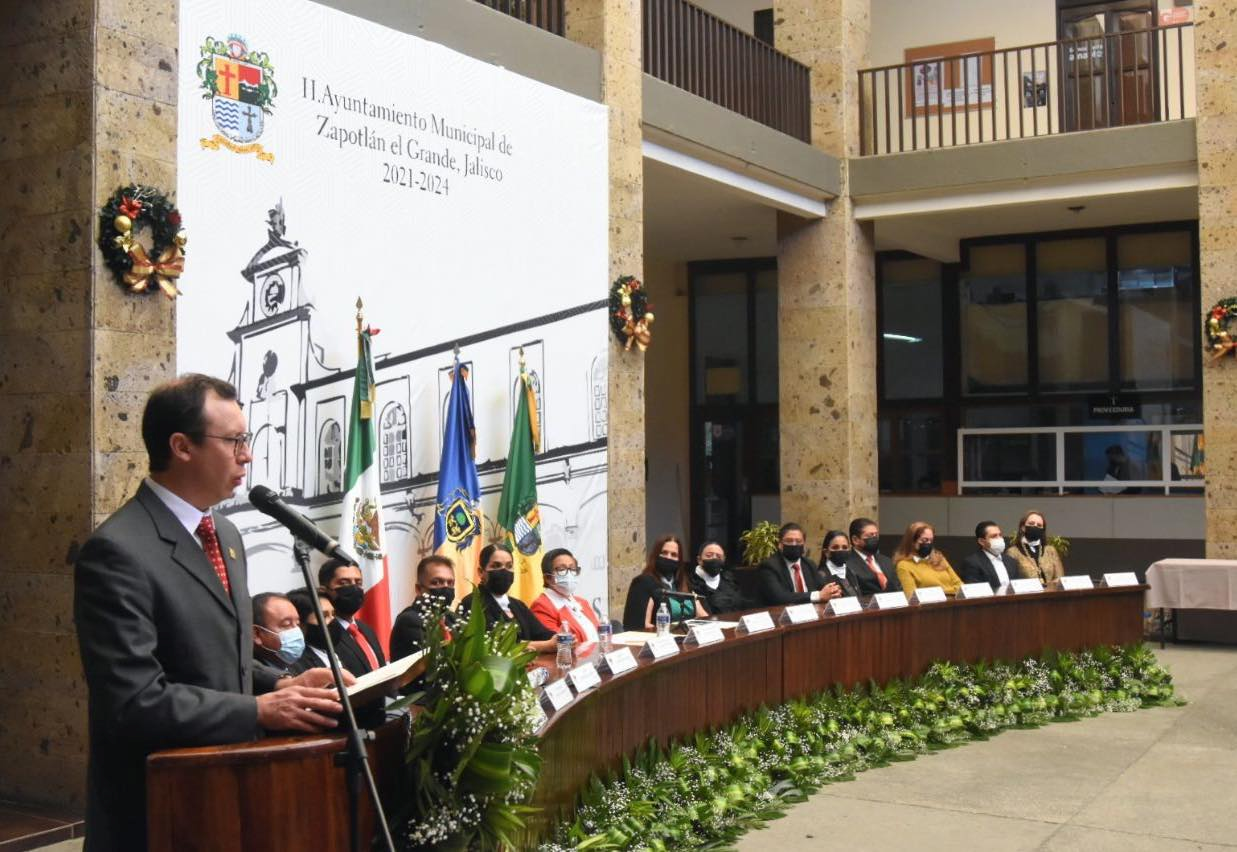 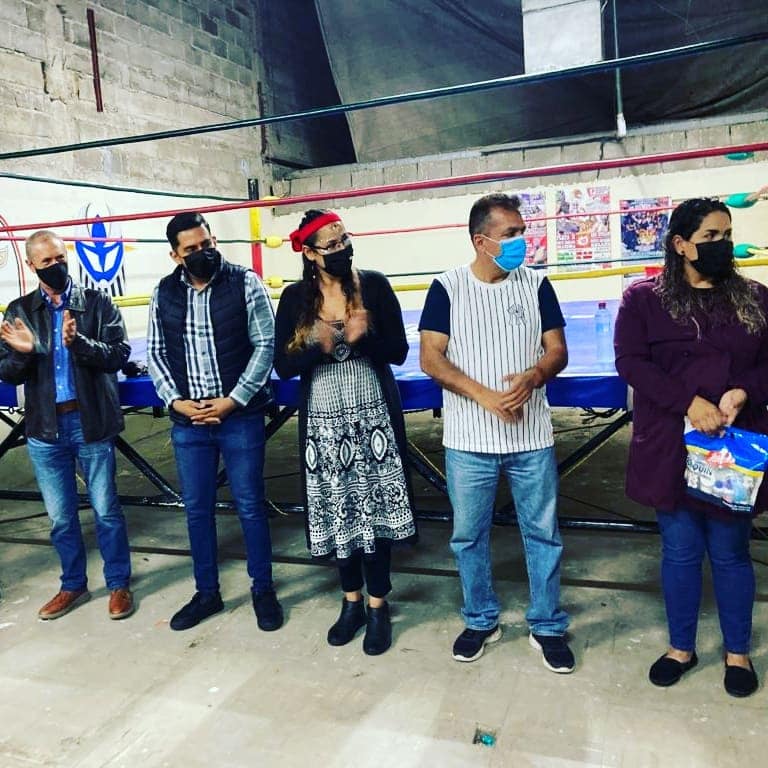 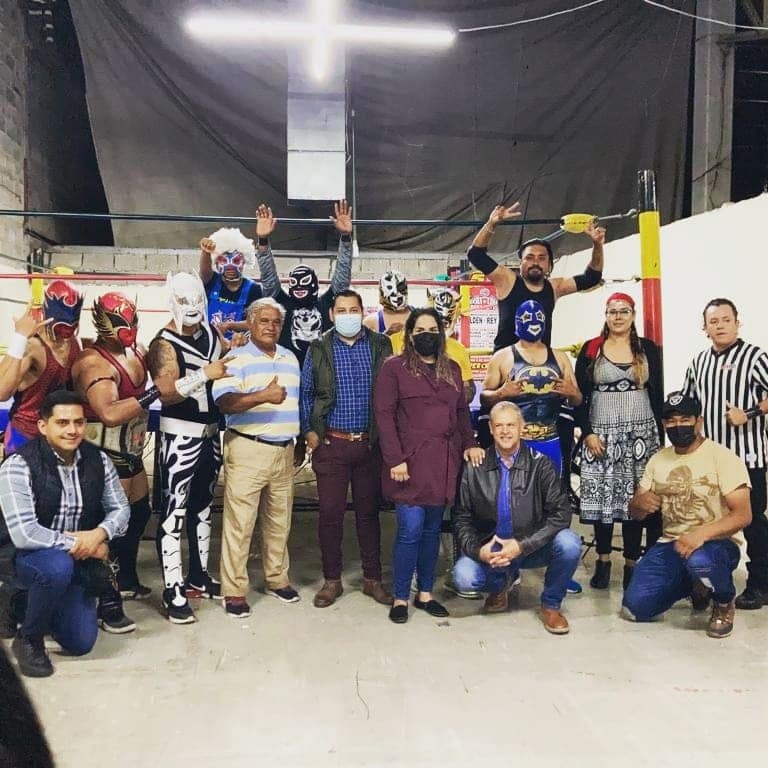 